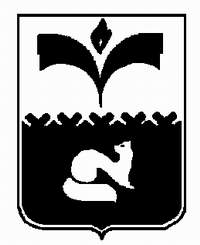 ДУМА ГОРОДА ПОКАЧИХАНТЫ-МАНСИЙСКОГО АВТОНОМНОГО ОКРУГА - ЮГРЫРЕШЕНИЕот 19.02.2020                                                                                               №5Заслушав ежегодные отчёты главы города Покачи о результатах его деятельности и деятельности администрации города Покачи, в том числе о решении вопросов, поставленных Думой города Покачи, в 2019 году в соответствии с частью 11.1 статьи 35, частью 5.1 статьи 36 Федерального закона от 06.10.2003 №131-ФЗ «Об общих принципах организации местного самоуправления в Российской Федерации», пунктом 15 части 1.1 статьи 19, частью 4 статьи 47 Устава города Покачи, Порядком представления ежегодных отчётов главы города Покачи о результатах его деятельности и деятельности администрации города Покачи, в том числе о решении вопросов, поставленных Думой города Покачи, утверждённого решением Думы города Покачи от 31.01.2020 №1, частью 11 статьи 3 Положения о контроле за исполнением органами местного самоуправления и должностными лицами органов местного самоуправления полномочий по решению вопросов местного значения, утверждённого решением Думы города Покачи от 29.04.2016 №49, Дума города Покачи РЕШИЛА:1. Утвердить ежегодные отчёты главы города Покачи о результатах его деятельности и деятельности администрации города Покачи, в том числе о решении вопросов, поставленных Думой города Покачи, в 2019 году согласно приложению к настоящему решению, признать работу главы города Покачи за 2019 год удовлетворительной.2. Опубликовать настоящее решение в газете «Покачёвский вестник». 3. Рекомендовать администрации города Покачи приложение к настоящему решению разместить на сайте администрации города Покачи и в сетевом издании «ПокачиИнформ».4. Аппарату Думы города Покачи приложение к настоящему решению разместить на сайте Думы города Покачи.ПредседательДумы города Покачи                                                                           Н.В. БорисоваПринято Думой города Покачи               18.02.2020 годаО ежегодных отчётах главы города Покачи о результатах его деятельности и деятельности администрации города Покачи, в том числе о решении вопросов, поставленных Думой города Покачи, в 2019 году